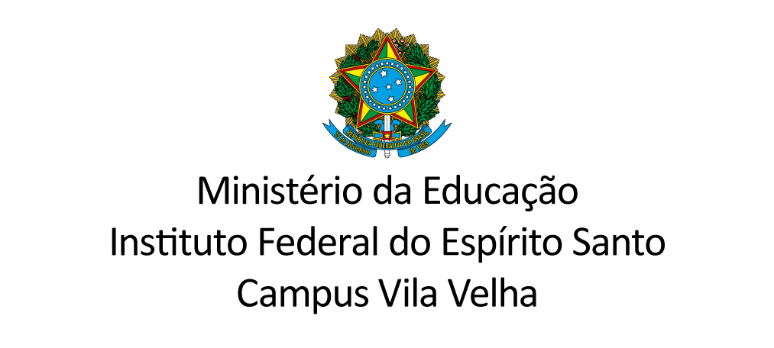 EDITAL INTERNO 01/2024 – EDUCIMATSELEÇÃO INTERNA DE CANDIDATOS À BOLSA PARA O PROGRAMA INSTITUCIONAL DE DOUTORADO SANDUÍCHE NO EXTERIOR DA CAPES – PARA OS ALUNOS DO EDUCIMATANEXO IIPLANO DE PESQUISAJustificativaJustifique a pertinência do plano de pesquisa no exterior relacionando o projeto de pesquisa de doutorado.EstruturaDescreva a estrutura da instituição de destino apresentando a adequação ao projeto de pesquisa do doutorado.Cronograma de atividadesDetalhe as etapas (atividades) que levarão à realização dos objetivos descritos.OBS. Podem ser inseridas quantas linhas forem necessárias neste cronograma.NOME DO DOUTORANDONOME DO ORIENTADORNOME DO COORIENTADORTÍTULO DO PROJETO DE PESQUISATÍTULO DO PROJETO DE PESQUISATÍTULO DO PROJETO DE PESQUISATÍTULO DO PROJETO DE PESQUISATÍTULO DO PROJETO DE PESQUISALINHA DE PESQUISALINHA DE PESQUISALINHA DE PESQUISADURAÇÃO:INÍCIOINÍCIOINÍCIOTÉRMINO (PREVISÃO)TÉRMINO (PREVISÃO)PALAVRAS-CHAVEPALAVRAS-CHAVEPALAVRAS-CHAVEPALAVRAS-CHAVEPALAVRAS-CHAVEPALAVRAS-CHAVEPALAVRAS-CHAVEPALAVRAS-CHAVEPALAVRAS-CHAVEPALAVRAS-CHAVEDECLARAÇÃODeclaro que:(     ) não fui contemplado com bolsa de doutorado sanduíche no exterior ofertado pela CAPES neste ou em outro curso de doutorado realizado anteriormente.(     ) não estou em situação de inadimplência com a Capes ou quaisquer órgãos da Administração Pública.Etapa (Detalhamento das atividades)Período (mês)Período (mês)Período (mês)Período (mês)Período (mês)Período (mês)Período (mês)Período (mês)Período (mês)Período (mês)Etapa (Detalhamento das atividades)12345678910